  Ankara ili, Yenimahalle İlçesi, Yeni Batı Mahallesi, Fatih Sultan Mehmet Bulvarı üzerinde kurulu tek bir toplu yapı niteliğinde inşa edilmiş Vizyon Tower olarak adlandırılan toplam 168 adet bağımsız bölüm ve 14 adet dükkandan oluşan yapılanmanın,Site Yönetimi Organizasyon Şeması;Sitemize yeni taşınanlardan gerekli olan bilgi ve belgeler alınmakta, kat malikleri formları tanzim edilerek dosyalarına kaldırılmaktadır.        Aidat, yedek akçe, ek bütçe ödemeleri takip edilmekte, ödeme yapmayan kat maliklerine planlamalar doğrultusunda hatırlatmalar yapılmaktadır.    Aidat, yedek akçe, ek bütçe ödemeleri yapmayan kat malikleri ve arsa sahipleri hakkında yasal işlem başlatılmaktadır.Sosyal alanı kullanmak isteyen site sakinlerimizin bilgileri alınıp ateş ölçümü yapılmaktadır.Asansör aylık bakım yapılmıştır.Havuz haftalık bakım yapılmaktadır.Jeneratör aylık bakım yapılmıştır.Bina için gerekli olan temizlik malzeme alımı yapılmıştır.Havuzun arızalanan termometresinin yenisi alınıp takılmıştır.                                                                                     Yıllık kazan bakım yaptırılmıştır.Haftalık havuz bakım yaptırılmaktadır.                    Bina dezenfekte işlemi düzenli olarak yapılmaktadır.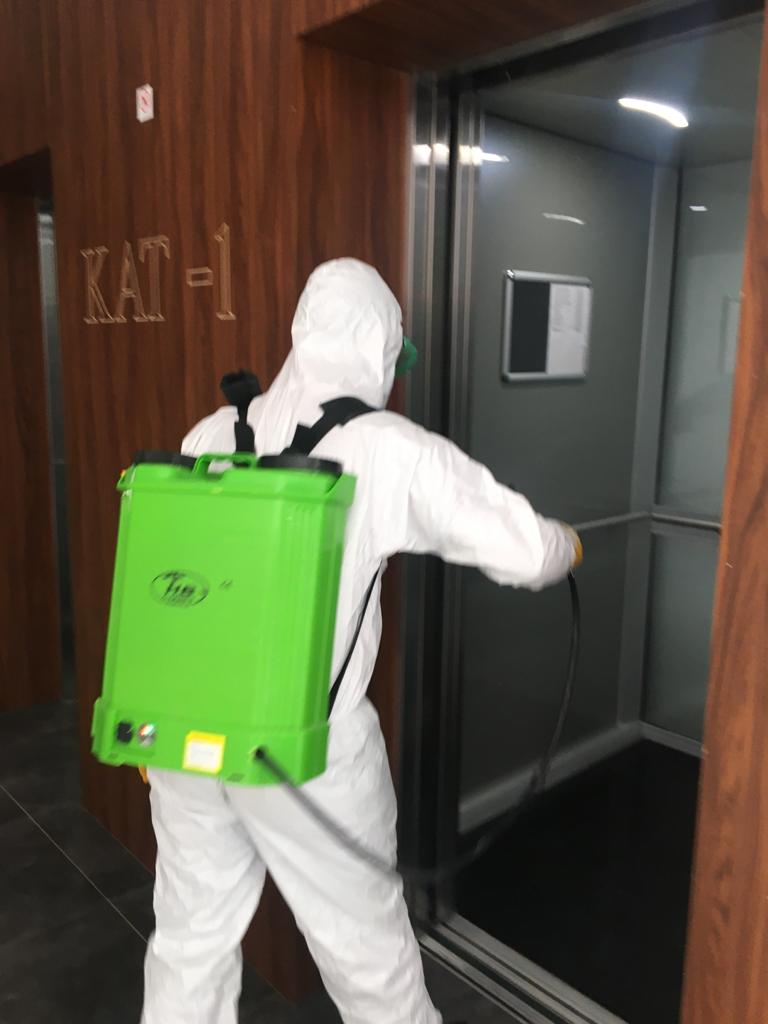 Aylık doğalgaz pay ölçer dökümleri panolara asılmaktadır.                                                                                    Isınma ve sıcak su faturaları okuma firması tarafından okunmuş olup site sakinlerinin posta kutularına dağıtılmaktadır.                                                                                                                                                                         Maliklerden gelen daire içi problemler gerek teknik personel tarafından gerek inşaat firmasına bildirilerek giderilmeye çalışılmaktadır.Site genelindeki eksiklikler tamamlanmakta ve raporlar üzerinden gözlemlerde bulunulmaktadır.		Site danışma teknik ve temizlik personelleri tarafından çek listeleri ve günlük yapılan çalışmalar düzenli olarak site müdürüne aktarılmaktadır.Site müdürü tarafından Orkun Şirketler Grup yetkililerine ve Site Yönetim Kuruluna günlük saha çalışmaları ve muhasebe ile ilgili raporlar düzenli olarak aktarılmaktadır.                                                                                                  Sitede balkon demirlerine çarşaf, halı vb. eşyaları asan, halı veya sofra silkeleyen site sakinlerimize gerekli uyarılar yapılmaktadır.Sitede geç vakitlerde gürültü yapan ve komşularını rahatsız eden site sakinlerine gerekli uyarılar yapılmaktadır.                          Bloklarda kapı önlerine ve yangın merdivenlerine, yangın veya acil bir durumda tehlike oluşturacağı ve müdahaleyi geciktireceği için her türlü malzeme konulmasının yasak olduğu ile ilgili duyuru ve bilgilendirmeler asılmıştır.  Site girişlerindeki panolara tüm duyuru ve bilgilendirmeler asılmaktadır.		Gerekli muhasebe kayıtları günlük kayıt altına alınmakta ve raporlanmaktadır.Yönetim kurulunun istediği günlük raporlar hazırlanmaktadır.Günlük dezenfekte ilacı alınmış ve 2 saat aralıklarla yapılmaktadır.Su depoları, elektrik tesisatları, aydınlatmalar, eşanjör odalarında bulunan kazanlar, tanklar ve motorlar her gün takip edilmekte, sistemin aksaksız bir şekilde çalışması için tüm tedbirler alınmaktadır.  Yangın kapılarının aylık kontrolleri yapılmaktadır.Daire önünde bulunan kollektörlerin takibi yapılmaktadır.                                   Tüm asansör, hidrofor vb. ekipmanların bakımları aylık olarak yapılmaktadır.                                                                                                                                                              FBI Pompa ile görüşmeler yapılmış arızalı olan pompanın takibi yapılmıştır.Yanmayan lambaların değişimi yapılmaktadır.Arızalanan 2 adet kazan hava prostatı yenisi alınıp değiştirilmiştir.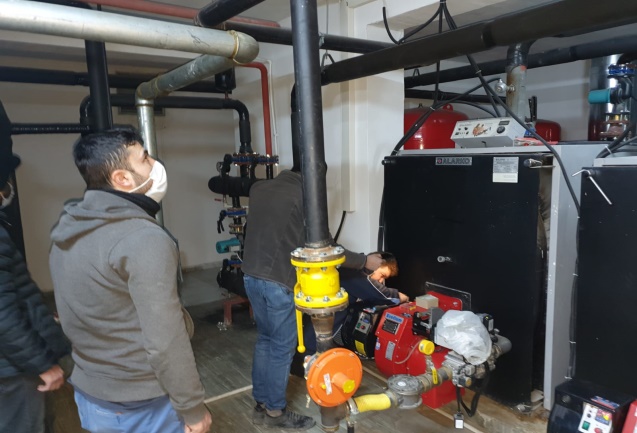 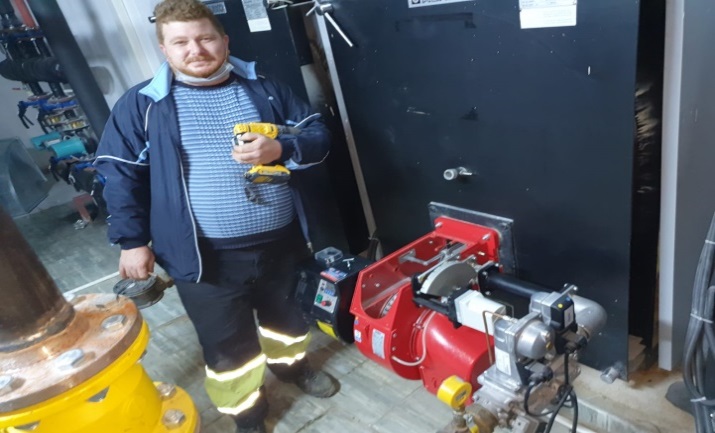 Havuz makine dairesine denge tankının taşmasını önlemek için karot deliği açılmıştır.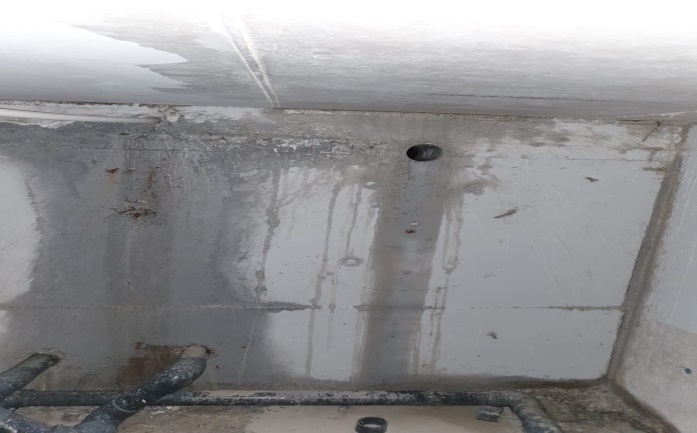 Havuz makine dairesine gider bağlantısı yapılmıştır.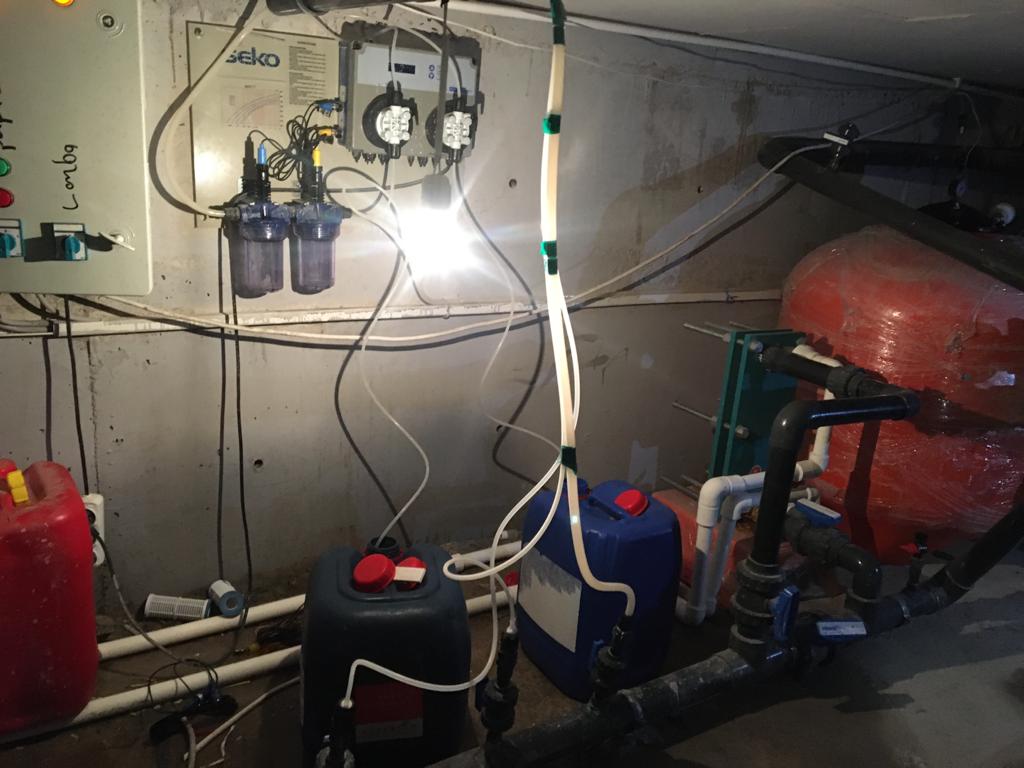 Yaya giriş kapısına çipli sistem kilit takılmıştır.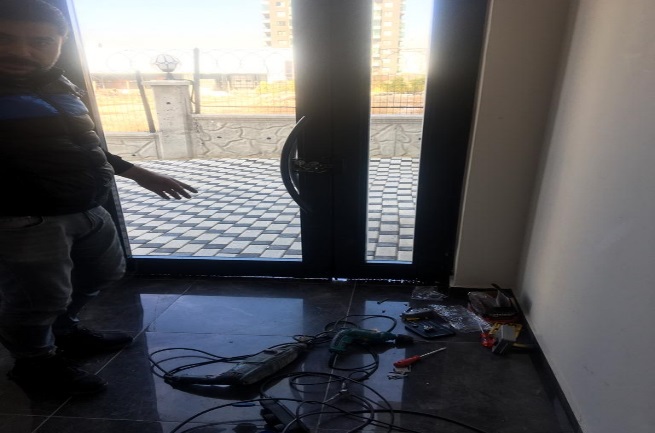 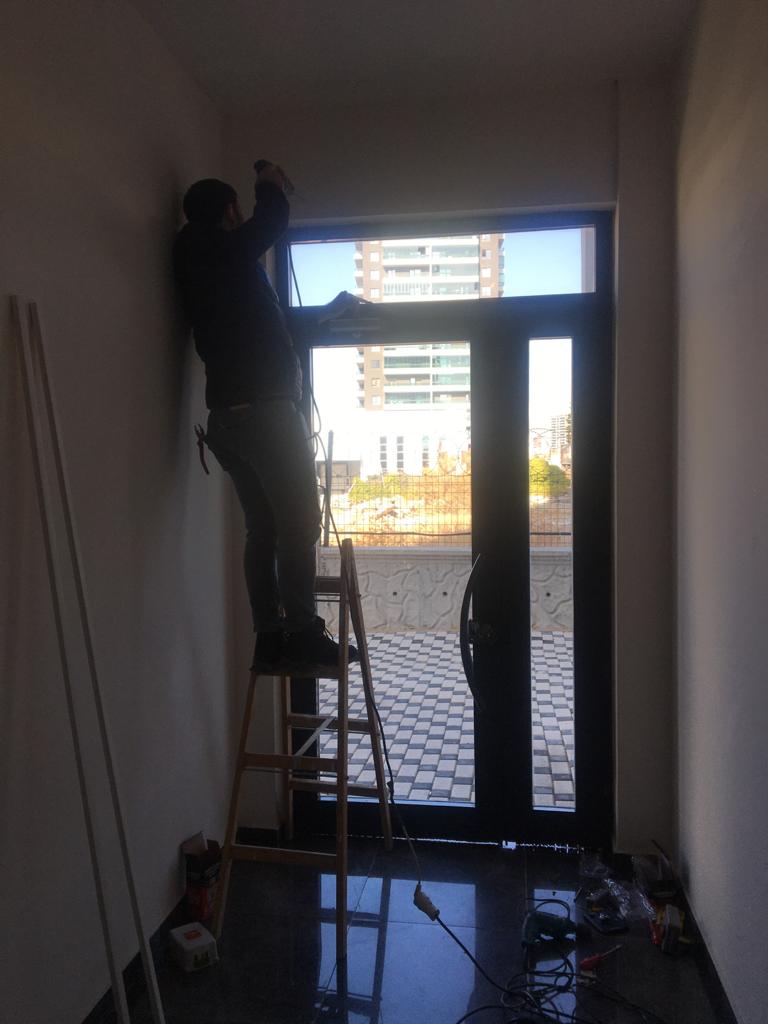 Daire içleri Tv yayınlarda oluşan sıkıntı için 12 adet uydu ucu alınıp takılmıştır.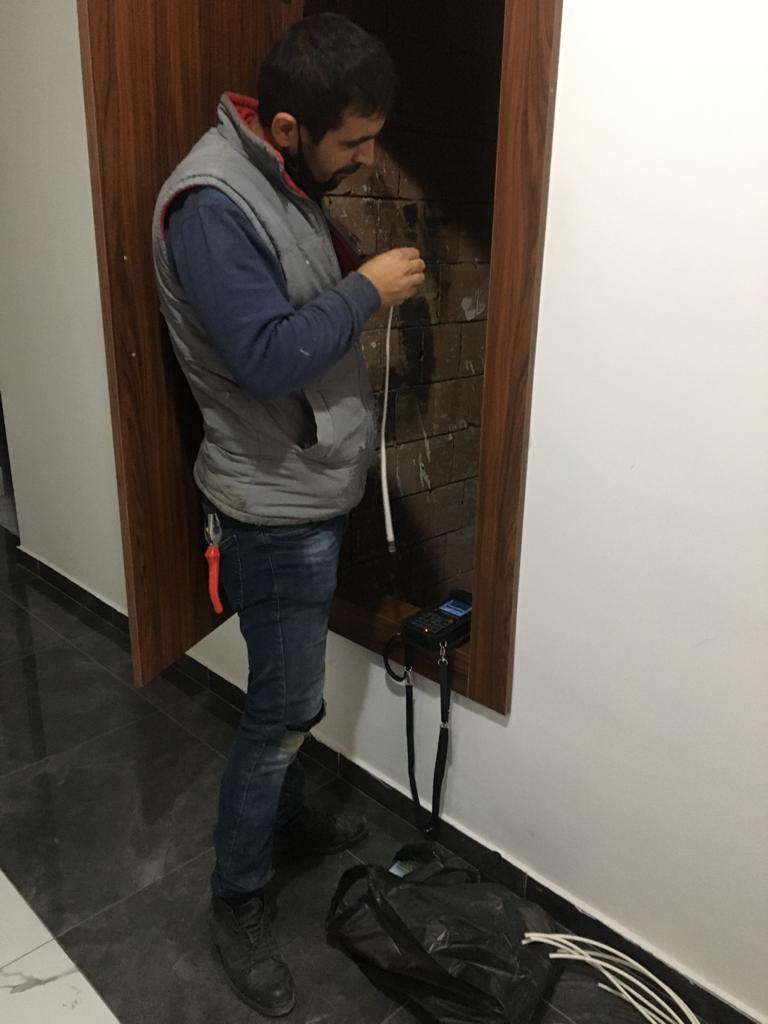 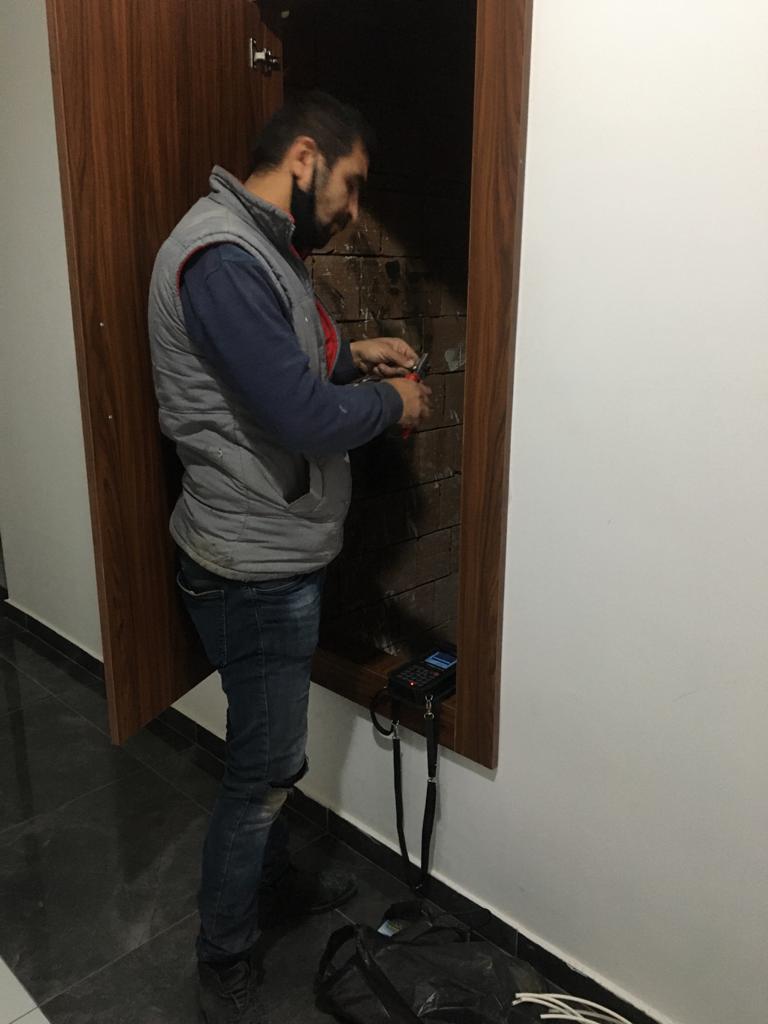 1+1 daire içlerinde oluşan baca sıkıntısı için çalışma yapılmış sıkıntı giderilmiştir.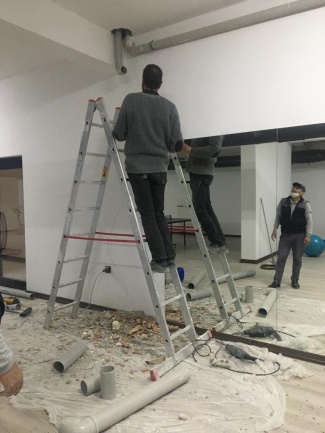 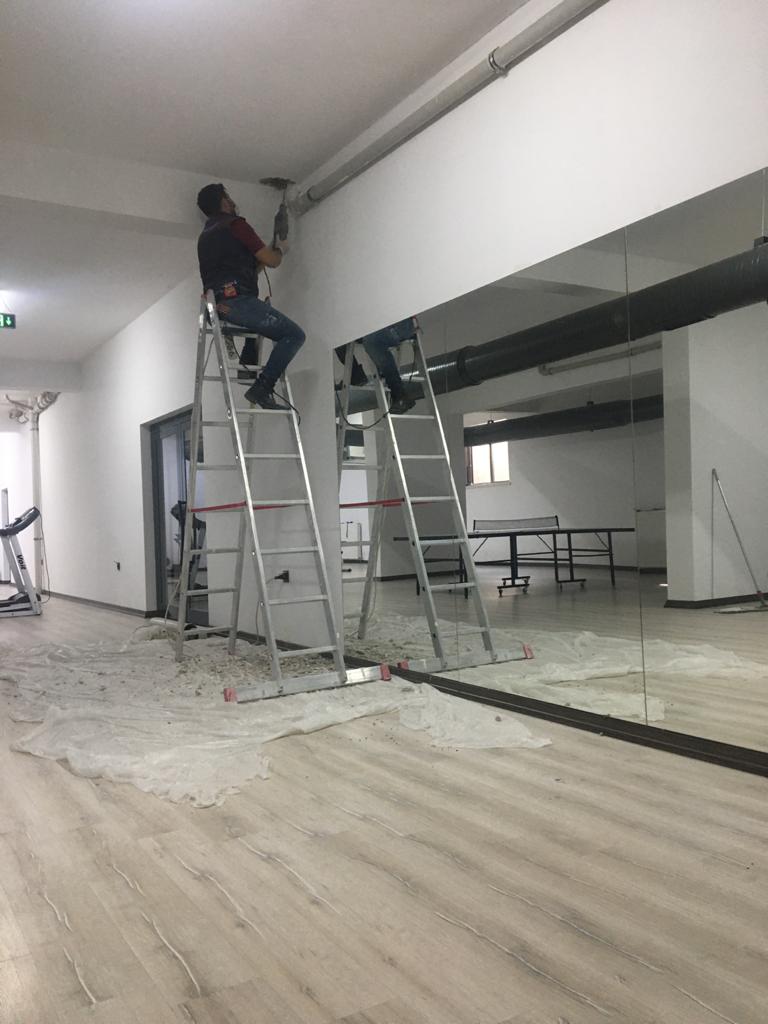 Bina oturmasından dolayı oluşan çatlakların tadilatı yapılmıştır.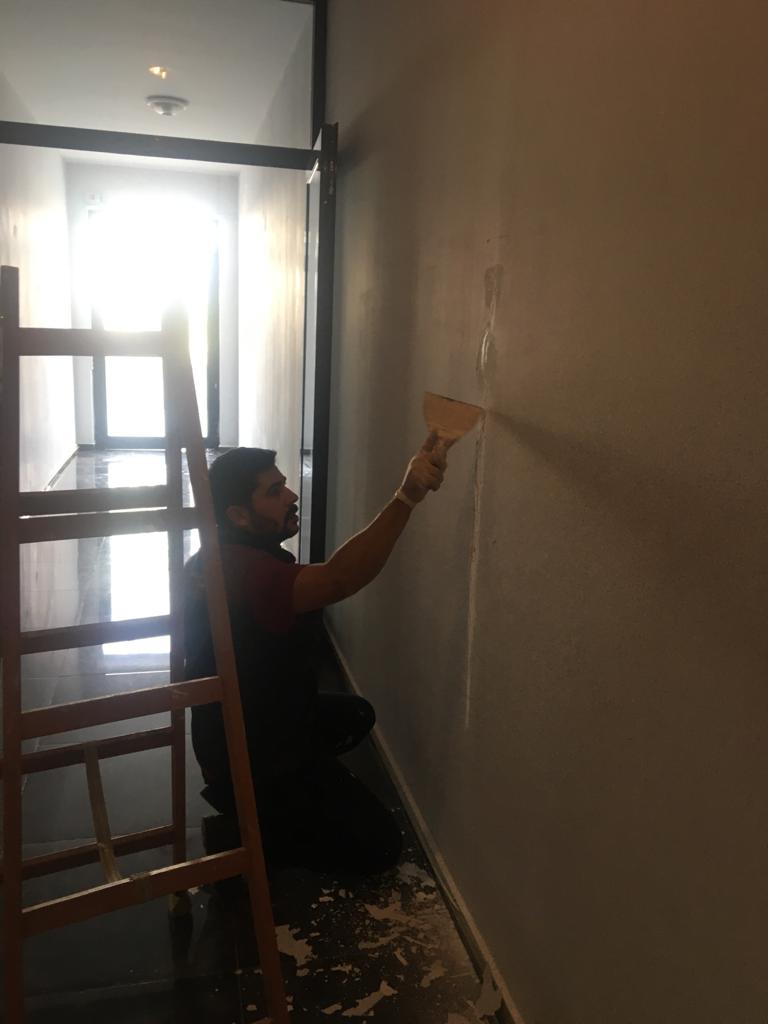 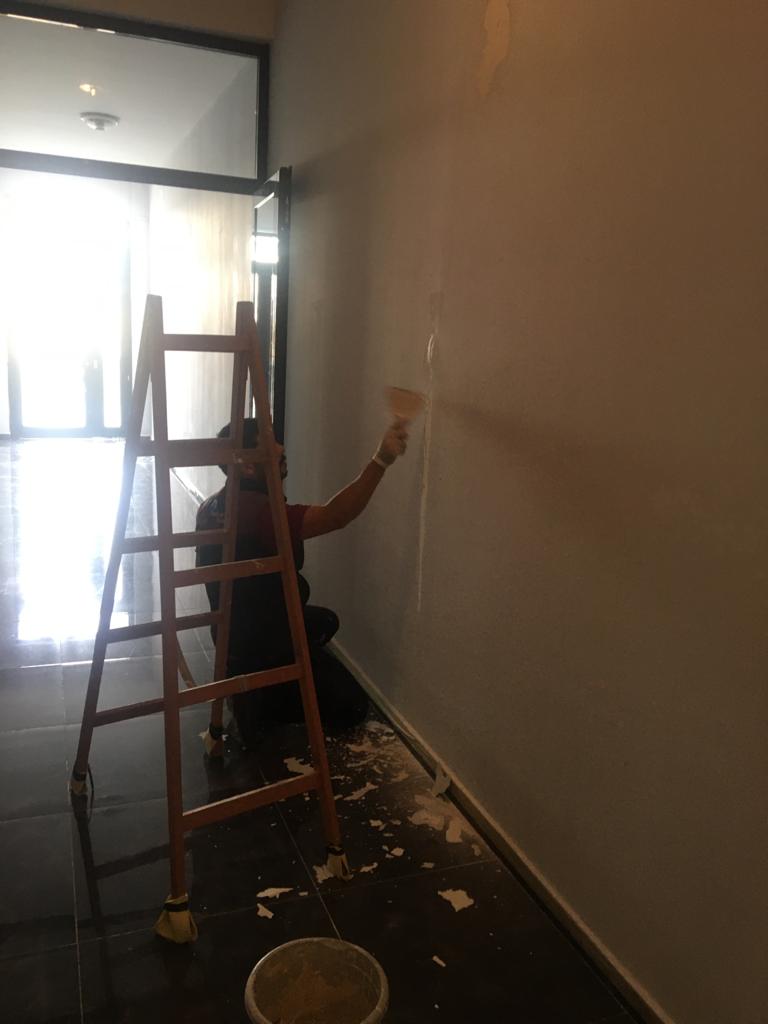 Bina ana girişleri boyama işlemi devam etmektedir.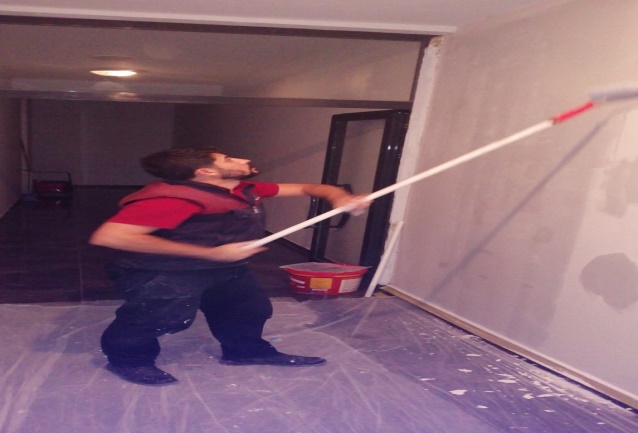 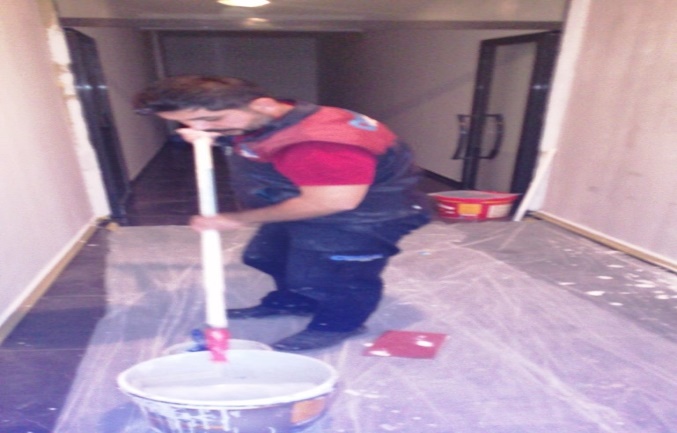 Güvenlik hizmetleri Orkun Güvenlik firması tarafından 3 kişilik kadro ile 24 saat esasına göre gündüz 1 kişi, gece 1 kişi 1 kişi izinci olacak şekilde sağlanmaktadır.Site içi ve çevresi 23 kameralı CCTV sistemi ile izlenmekte olup 15 günlük kayıt tutulmaktadır.Site sakinlerinin evlerine misafir olarak gelen kişilerin kaydı tutulmakta, daire sakinine haber verilmektedir.Eşya taşımaları bizzat güvenlik görevlileri ve güvenlik şefi tarafından takip edilmekte, asansörün kullanılmaması için tüm tedbirler alınmaktadır.Bariyer sitemi revize edilerek amacına uygun çalışması sağlanmıştır. Ayrıca Güvenlik Personellerine, Orkun Güvenlik firması tarafından;Hizmet esnasında davranış şekilleri,Görev yerlerindeki uyulması gereken kurallar,Telefon ile konuşma kuralları,Güvenliğin tanımı, giriş çıkış kontrolü, vardiya değişimi,Kılık, kıyafet, teçhizat,Fiziki güvenlik tedbirleri, ilk yardımEtkili iletişim,Konularında belirli aralıklarla kurum içi eğitim hizmetleri verilmektedir.Bina ana giriş temizlik işlemi düzenli olarak yapılmaktadır.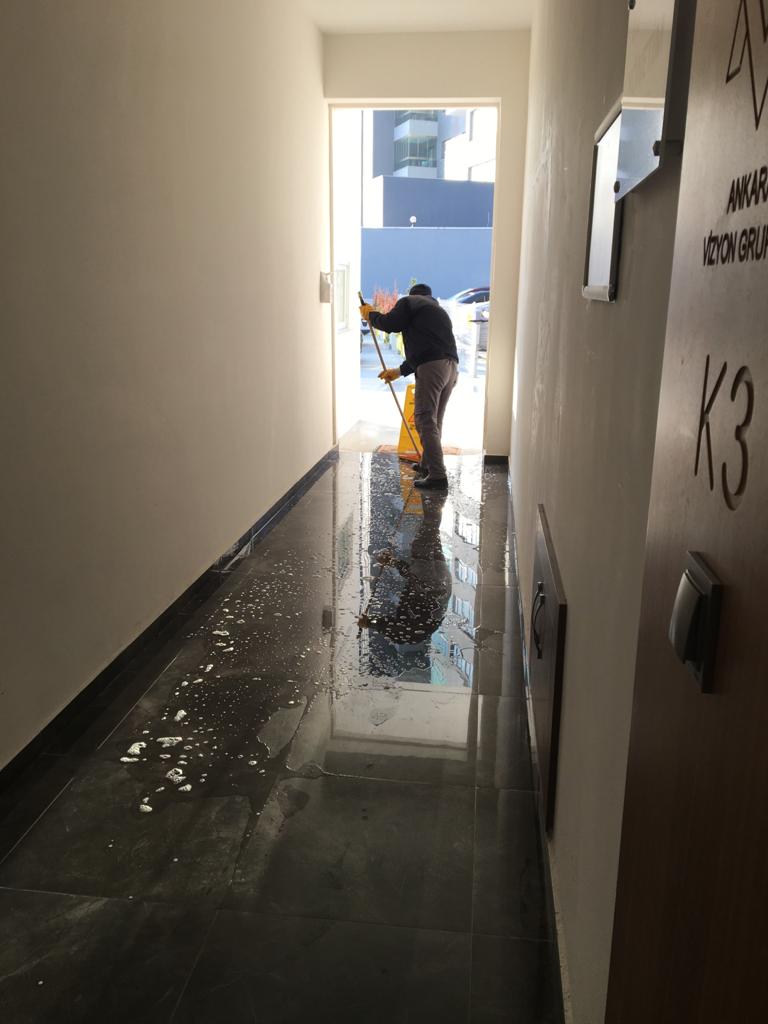 Site sakinleri tarafından şaftlara ve yangın merdivenlerine bırakılan malzemelerin sakinlere duyurularak kaldırmaları sağlanmaktadır.Katlarda bulunan şaft kapakları temizliği yapılmaktadır.Katlarda bulunan cam pervazların temizliği yapılmaktadır.Bina ana girişleri günlük düzenli temizlenmektedir.Bina giriş kapıları düzenli olarak her gün silinmektedir.Teknik alan temizliği yapılmaktadır. Yangın dolaplarının temizlenmesi işlemleri yapılmaktadır.                                                       Rutin dış çevre temizliği işlemleri günlük yapılmaktadır.                                                 Sosyal tesis genel temizliği yapılmaktadır.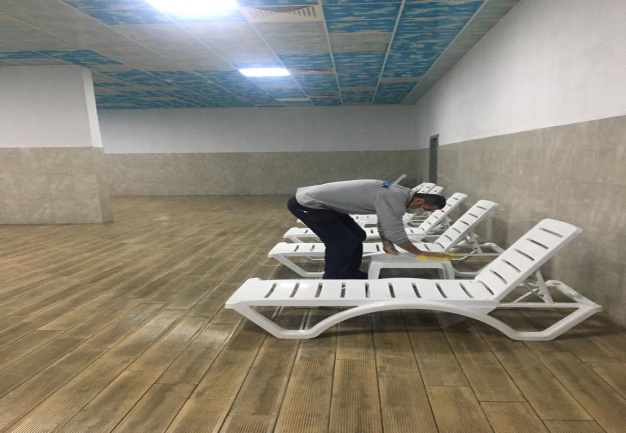 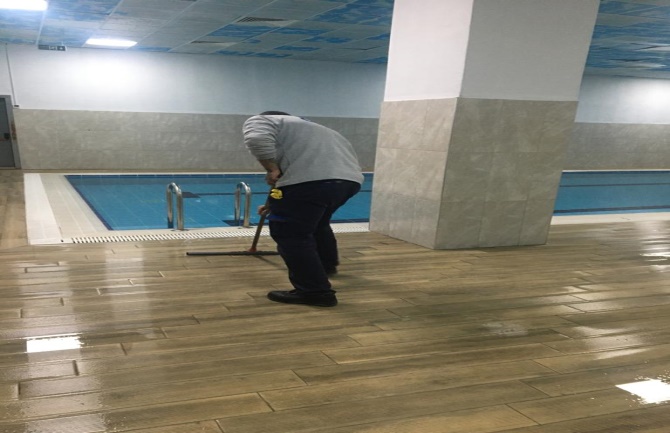 Peyzaj alanının temizliği işlemleri yapılmaktadır.Rutin çöplerin toplanması işlemleri yapılmaktadır.Blok katlarında bulunan mermer temizleme işlemi mermer temizliği yapılmaktadır.Blok giriş bölgesi, asansör ve kapılarının temizliği işlemleri günlük yapılmaktadır.               Genel otopark temizlikleri yapılmaktadır.Gün aşırı bina yıkama işlemi yapılmaktadır.Çöp kovaları düzenli olarak 15 günde bir yıkanmaktadır. Ortak alan çocuk parkı kısmı genel temizliği yapılmaktadır.                                         Ortak alanların genel temizliği yapılmaktadır.Açık otoparkta bulunan giderlerin temizliği yapılmaktadır.Günlük Faaliyetler: Tüm blokların temizliği ve çöp toplama işlemleri zamanında yapılmakta, yapılan işler günlük olarak kontrol edilmektedir.Haftalık Faaliyetler: Tüm asansörler haftalık olarak temizlenmekte ve kontrolleri yapılmaktadır. Tüm yangın dolapları şaft kapakları temizliği yapılmaktadır. Kapalı otopark temizliği yapılmaktadır. Sosyal donatı alanları temizliği yapılmaktadır. Havuz temizliği yapılmaktadır.15 Günlük Faaliyetler: Sığınaklar temizlenmektedir. Çöp konteynırları yıkanmaktadır.Aylık Faaliyetler: Tüm blokların camları, kapıları temizlenmektedir. Yangın merdivenleri ve yaya merdivenleri temizliği yapılmaktadır.Çimlerin üzerinde bulunan çöplerin temizliği yapılmaktadır.PROJE ADIVİZYON TOWERKONU ve TARİH2020 YILI ARALIK FAALİYET RAPORUPROJE TANITIMI, SİTE YÖNETİM ORGANİZASYON ŞEMASIADETDOLUBOŞDOLU %BOŞ %DAİRE16816801000DÜKKAN140140100TOPLAMKiracı Ev83Mülk Sahibi Ev85Kiracı Dükkan02.İDARİ FAALİYETLERSMS GÖNDERİM DURUMUSMS GÖNDERİM DURUMUSMS GÖNDERİM DURUMUSMS GÖNDERİM DURUMUSMS GÖNDERİM DURUMUSMS GÖNDERİM DURUMUSMS GÖNDERİM DURUMUS.NODUYURU KONUSUTARİHULAŞANULAŞMAYANULAŞMAMASI İLE İLGİLİ ÇÖZÜMULAŞMAMASI İLE İLGİLİ ÇÖZÜM1EŞANJÖR VANASI ARIZA HK01.12.20202SOSYAL ALAN KAPATILMASI HK03.12.20203SOKAĞA ÇIKMA YASAĞI HK.04.12.20204DOĞALGAZ SON ÖDEME GÜNÜ HK.10.12.20205SOKAĞA ÇIKMA YASAGI HK11.12.20206YAYA KAPISI ÇİP TAKILMA HK12.12.20207YILBAŞI KUTLAMASI BİLGİLENDİRME HK30.12.2020İLAN PANOSUNA İLAN ASILMASI DURUMUİLAN PANOSUNA İLAN ASILMASI DURUMUİLAN PANOSUNA İLAN ASILMASI DURUMUİLAN PANOSUNA İLAN ASILMASI DURUMUİLAN PANOSUNA İLAN ASILMASI DURUMUİLAN PANOSUNA İLAN ASILMASI DURUMUİLAN PANOSUNA İLAN ASILMASI DURUMUS.NODUYURU KONUSUDUYURU KONUSUDUYURU KONUSUDUYURU KONUSUASILMA TARİHİKALD.TARİHİ1DOĞALGAZ ASKI LİSTESİDOĞALGAZ ASKI LİSTESİDOĞALGAZ ASKI LİSTESİDOĞALGAZ ASKI LİSTESİ05.12.202004.01.20212YILBAŞI TEBRİĞİYILBAŞI TEBRİĞİYILBAŞI TEBRİĞİYILBAŞI TEBRİĞİ31.12.202001.01.2021KONUKONUKONUYAPILDIYAPILMADIGEREKÇE VE ÇÖZÜMGEREKÇE VE ÇÖZÜMAYLIK FAALİYET RAPORUNU WEB SİTESİNE GİRİLMESİAYLIK FAALİYET RAPORUNU WEB SİTESİNE GİRİLMESİAYLIK FAALİYET RAPORUNU WEB SİTESİNE GİRİLMESİXTALEPLERİN DEĞERLENDİRİLİP İLGİLİ BİRİMLERE BİLDİRİLMESİTALEPLERİN DEĞERLENDİRİLİP İLGİLİ BİRİMLERE BİLDİRİLMESİTALEPLERİN DEĞERLENDİRİLİP İLGİLİ BİRİMLERE BİLDİRİLMESİXTALEPLERLE İLGİLİ ÇÖZÜM SÜRECİNİN TAKİBİ VE ÇÖZÜM ULAŞTIRILMASITALEPLERLE İLGİLİ ÇÖZÜM SÜRECİNİN TAKİBİ VE ÇÖZÜM ULAŞTIRILMASITALEPLERLE İLGİLİ ÇÖZÜM SÜRECİNİN TAKİBİ VE ÇÖZÜM ULAŞTIRILMASIXDİLEKÇELERİN VE İLGİLİ FORMLARIN ARŞİVLENMESİDİLEKÇELERİN VE İLGİLİ FORMLARIN ARŞİVLENMESİDİLEKÇELERİN VE İLGİLİ FORMLARIN ARŞİVLENMESİXÖNERİ VE ŞİKAYETLERİN DEĞERLENDİRİLMESİÖNERİ VE ŞİKAYETLERİN DEĞERLENDİRİLMESİÖNERİ VE ŞİKAYETLERİN DEĞERLENDİRİLMESİX3.TEKNİK & İNŞAİ FAALİYETLERBLOK 
ADIKAT 
SAYISIDAİRE 
SAYISIASANSÖR
SAYISISENSÖR
SAYISIYANGIN TÜPÜ 
KG/SAYIYANG.DOLABI
SAYISIŞAFT
DLP.SAY.…… 14168 4  300 6 kg 35 adet 3580 PERSONEL SAYISIPERSONEL SAYISIPERSONEL SAYISIGÖREV YERİGÖREV YERİÇALIŞMA SAATLERİELEKTRİK/MEKANİK/İNŞAİ/TESİSATELEKTRİK/MEKANİK/İNŞAİ/TESİSATBÜTÇELENENBÜTÇELENENÇALIŞAN SAY.ORTAK MAHALLERORTAK MAHALLER 1 11 ORTAK MAHALLERORTAK MAHALLERBAKIMI YAPILACAK EKİPMAN ADIBAKIMI YAPILACAK EKİPMAN ADIBAKIMI YAPILACAK EKİPMAN ADIBAKIMI YAPILACAK EKİPMAN ADI KURUM/KİŞİBAKIM PERİYODUBAKIM YAPILMA DURUMUBAKIM YAPILMA DURUMU ASANSÖR ASANSÖR ASANSÖR ASANSÖR SCHİNDLER AYLIK YAPILDI YAPILDI HAVUZ HAVUZ HAVUZ HAVUZ HAFTALIK YAPILDI YAPILDI JENERATÖR JENERATÖR JENERATÖR JENERATÖR SKALA AYLIK YAPILDI YAPILDI4.GÜVENLİK FAALİYETLERİCİHAZ ADICİHAZ DURUMUCİHAZ DURUMUCİHAZ DURUMUKONTROLKONTROLCİHAZIN FAALİYET DURUMUCİHAZIN FAALİYET DURUMUCİHAZIN FAALİYET DURUMUAÇIKLAMACİHAZ ADIVARYOKCİHAZIN
KONTROL TARİHİCİHAZIN
KONTROL TARİHİÇALIŞIYORÇALIŞIYORÇALIŞMIYORGEREKÇEGEREKÇESES KAYIT SİSTEMİ (SANTRAL)X0600000,006,2A0600000,006,2ABARİYER SİSTEMİXXXOTOMATİK ARAÇ GEÇİŞ SİSTEMİ (OGS)XXXPLAKA TANIMA SİSTEMİ (PTS)XXXÇEVRE GÜVENLİK KAMERALARIXXXYÖNETİM OFİSİ KAMERALARIXTURNİKELİ YAYA GEÇİŞ SİSTEMİXDAHİLİ HAT SİSTEMİ (İNTERKOM)XXX5.TEMİZLİK FAALİYETLERİPERSONEL SAYISIPERSONEL SAYISIGÖREV YERİÇALIŞMA SAATLERİCAMCI/MAKİNACI/MEYDANCI/TEMZ.PERS.BÜTÇELENENÇALIŞAN SAY.ORTAK MAHALLER 22 ORTAK MAHALLERALANCİNSİŞLEMHer GünHer HaftaAylıkDış Alan Sert ZeminTaşSüpürmeDış Alan Ekili AlanBitkiÇöp ToplamaDış Alan Çöp KovalarıMetalBoşaltılmasıDış Alan Çöp KovalarıMetalYıkamaDış Alan Çöp KonteynerMetalYıkamaDış Alan AydınlatmalarıLambalarNemli SilmeDış Alan Yürüme YollarıTaşYıkamaDış Alan Oturma BanklarıAhşapNemli SilmeTeknik HacimlerNemli Silme Zemin Sosyal TesisSeramik, Ahşap MetalNemli Silme, Islak Paspaslama, YıkamaDış Alan Yol KenarlarıIzgaralarYıkamaDış Alan Yol KenarlarıKameralarNemli SilmeKat HolleriSeramikIslak PaspaslamaYangın MerdivenleriBrüt BetonIslak PaspaslamaServis MerdivenleriSeramikIslak PaspaslamaÇöp ToplamaAsansörlerKabin TemizliğiNemli Silme, Zemin TemizOrtak Alan Cam YüzeylerCam Nemli Silme6.BAHÇE VE PEYZAJ HİZMETLERİYEŞİL ALAN M²YEŞİL ALAN M²
AĞAÇ SAYISI
AĞAÇ SAYISI
AĞAÇ SAYISI
AĞAÇ SAYISI
AĞAÇ SAYISI
AĞAÇ SAYISI
AĞAÇ SAYISIMEVSİMLİK ÇİÇEK SAYISIMEVSİMLİK ÇİÇEK SAYISIMEVSİMLİK ÇİÇEK SAYISIVAR OLAN VAR OLAN VAR OLAN YENİ DİKİLENYENİ DİKİLENYENİ DİKİLENYENİ DİKİLENVAR OLAN VAR OLAN YENİ DİKİLEN 40TOPLAMTOPLAMÇİM BİÇME 
MAKİNE SAYISIGARANTİ 
SÜRESİAYLIK YAKIT 
TÜKETİMİAYLIK YAKIT 
TÜKETİMİAYLIK YAKIT 
TÜKETİMİAYLIK YAKIT 
TÜKETİMİAYLIK YAKIT 
TÜKETİMİAYLIK YAKIT 
TÜKETİMİ
ÇİM BİÇME MAKİNESİ BAKIMI
ÇİM BİÇME MAKİNESİ BAKIMI
ÇİM BİÇME MAKİNESİ BAKIMI
ÇİM BİÇME MAKİNESİ BAKIMI 12 LİTREBİRİM FİYATBİRİM FİYATTUTARTUTARYAPILDIYAPILDIYAPILMADIYAPILMADIGEREKÇE2 SULAMA TEMİNİSULAMA TEMİNİSULAMA TEMİNİSULAMA TEMİNİSULAMA TÜRÜSULAMA TÜRÜSULAMA TÜRÜSULAMA TÜRÜOTOMATİK SULAMA TÜRÜOTOMATİK SULAMA TÜRÜOTOMATİK SULAMA TÜRÜOTOMATİK SULAMA TÜRÜŞEBEKETANKERSONDAJELLE ELLE OTOMATİKOTOMATİKDAMLA 
SULAMADAMLA 
SULAMAOTOM.-YR. OTOM. FISKIYEOTOM.-YR. OTOM. FISKIYEOTOM.-YR. OTOM. FISKIYEXXXHİZMET KONUSUHİZMET KONUSUHİZMET KONUSUHİZMET KONUSUYAPILDIYAPILDIYAPILMAKTAYAPILMAKTAYAPILMADIYAPILMADIGEREKÇEGEREKÇEDİKİLİ AĞAÇLARIN BUDANMASIDİKİLİ AĞAÇLARIN BUDANMASIDİKİLİ AĞAÇLARIN BUDANMASIDİKİLİ AĞAÇLARIN BUDANMASIXXAĞAÇ DİPLERİNE KAZIK ÇAKILARAK İPLERLE BAĞLANIP SABİTLENMESİAĞAÇ DİPLERİNE KAZIK ÇAKILARAK İPLERLE BAĞLANIP SABİTLENMESİAĞAÇ DİPLERİNE KAZIK ÇAKILARAK İPLERLE BAĞLANIP SABİTLENMESİAĞAÇ DİPLERİNE KAZIK ÇAKILARAK İPLERLE BAĞLANIP SABİTLENMESİXXYEŞİL ALANLARIN YABANİ OTLARDAN TEMİZLENMESİYEŞİL ALANLARIN YABANİ OTLARDAN TEMİZLENMESİYEŞİL ALANLARIN YABANİ OTLARDAN TEMİZLENMESİYEŞİL ALANLARIN YABANİ OTLARDAN TEMİZLENMESİXXAĞAÇ DİPLERİNİN ÇAPALANMA İŞLEMİNİN YAPILMASIAĞAÇ DİPLERİNİN ÇAPALANMA İŞLEMİNİN YAPILMASIAĞAÇ DİPLERİNİN ÇAPALANMA İŞLEMİNİN YAPILMASIAĞAÇ DİPLERİNİN ÇAPALANMA İŞLEMİNİN YAPILMASIXXÇALI GRUPLARININ ÇAPALANMA İŞLEMİ YAPILMASIÇALI GRUPLARININ ÇAPALANMA İŞLEMİ YAPILMASIÇALI GRUPLARININ ÇAPALANMA İŞLEMİ YAPILMASIÇALI GRUPLARININ ÇAPALANMA İŞLEMİ YAPILMASIXXSULAMA İŞLEMİ YAPILMASISULAMA İŞLEMİ YAPILMASISULAMA İŞLEMİ YAPILMASISULAMA İŞLEMİ YAPILMASIXXİLAÇLAMA İŞLEMİ YAPILMASIİLAÇLAMA İŞLEMİ YAPILMASIİLAÇLAMA İŞLEMİ YAPILMASIİLAÇLAMA İŞLEMİ YAPILMASIXXÇİM BİÇME İŞLEMİ YAPILMASIÇİM BİÇME İŞLEMİ YAPILMASIÇİM BİÇME İŞLEMİ YAPILMASIÇİM BİÇME İŞLEMİ YAPILMASIXX